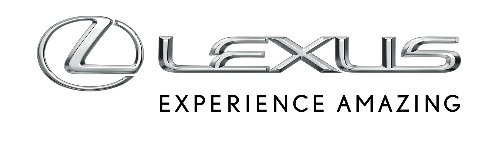 11 KWIETNIA 2018SPODZIEWAJ SIĘ NIEOCZEKIWANEGOImponujący wygląd to nie wszystko – ten zupełnie nowy samochód Lexusa całkowicie zmieni pojmowanie komfortu przez nabywców dóbr luksusowych z całego świata.Jego globalna premiera odbędzie się w Pekinie 25 kwietnia 2018 r.  #ExperienceAmazing